Den otevřených dveří se uskuteční 22.března  2018 V době od 8:00 – 11:00 hodin – možnost zhlédnutí výuky v 1. ročnících a od 13:00 – 15:30 hodin – prohlídka školy a konzultace s pedagogy Na setkání s Vámi a Vašimi dětmi se těší pedagogové a vedení školy.zároveň proběhneŠKOLA „NANEČISTO“(pro budoucí prvňáčky)Víš, jak to chodí ve škole?Jestli máš rád číslice, písmenka, pohádky a malování, přijď se k nám podívat. DNE 22. 3. 2018 od 15:00 – 15:45 hod.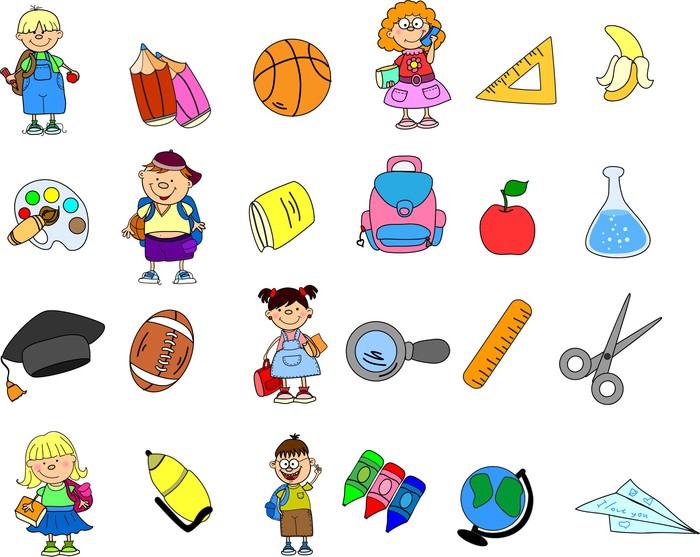 Srdečně Tě zvou učitelé ZŠ Komenského 668, Ostrava - Poruba.